World Quality Day at University of the PunjabQuality Enhancement Cell (QEC), University of the Punjab commemorated World Quality Day by organizing a seminar on November 14, 2017 at Al-Raazi Hall, Undergraduate Block, University of the Punjab. Prof Dr. Zafar Mueen Nasir, Vice Chancellor University of the Punjab, was the chief guest on the occasion. Prof. Dr. Zahoor Hassan, Former Vice Chancellor Lahore University of Management Sciences, was the guest speaker who delivered a comprehensive lecture on “Higher Education Quality and Role of Leadership”. The seminar was attended by the Deans, Directors, Program team members and QECs representatives from other universities. Mr. Mubashar Majeed Qadri, (Manager QA) Mr. Mehboob Ahmed Khatri (Manager QA), and Syed Naveed Anwer (QA Officer) participated on behalf of Virtual University of Pakistan.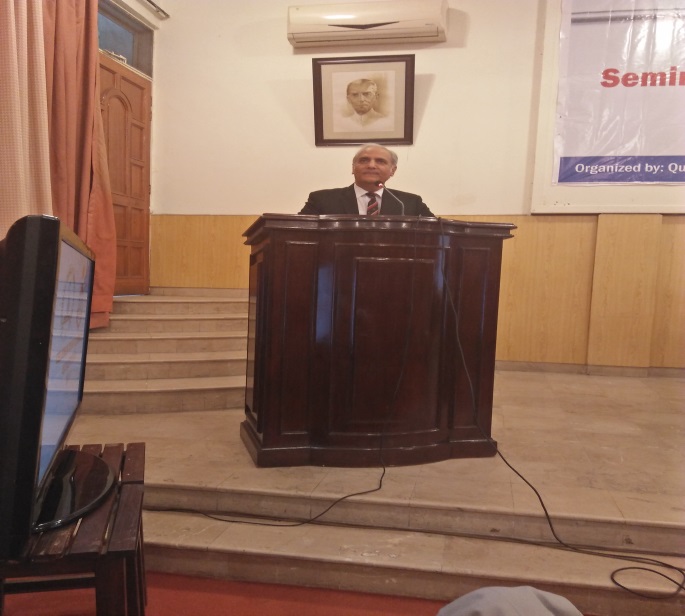 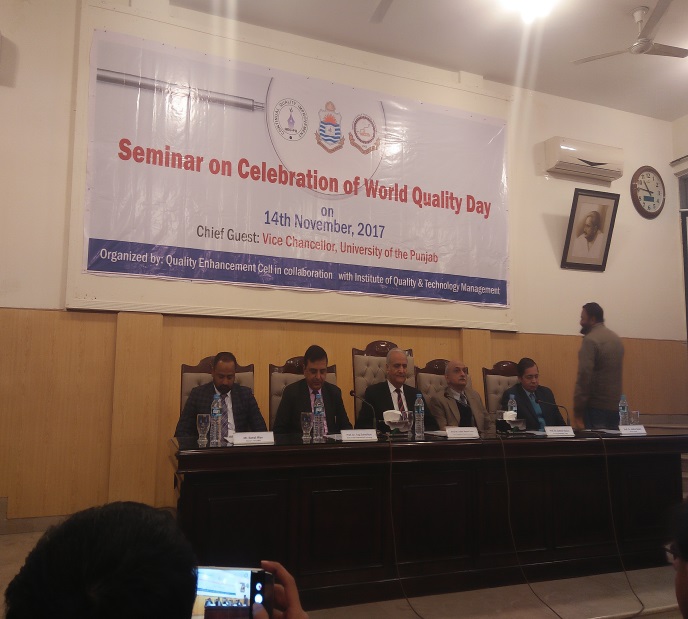 